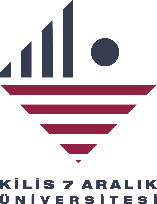 KİLİS 7 ARALIK ÜNİVERSİTESİLisansüstü Eğitim EnstitüsüLİSANSÜSTÜ TEZ İNCELEME VE DEĞERLENDİRME FORMU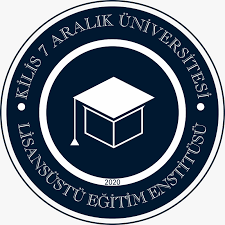 ÖĞRENCİ BİLGİLERİÖĞRENCİ BİLGİLERİÖĞRENCİ BİLGİLERİÖĞRENCİ BİLGİLERİAdı: Anabilim Dalı:Soyadı: Programı:Öğrenci No: Statüsü:Y. Lisans        DoktoraDanışmanı:TEZ BAŞLIĞI:TEZ BAŞLIĞI:TEZ BAŞLIĞI:TEZ BAŞLIĞI:TEZİN DEĞERLENDİRİLMESİYAZIMveBİÇİMEvetHayırDüzeltilmeliYAZIMveBİÇİMTez, Kilis 7 Aralık Üniversitesi Lisansüstü Eğitim Enstitüsü Tez Yazım Kılavuzuna uygun olarak hazırlanmış mı?YAZIMveBİÇİMTezin tamamında bilimsel terimler doğru bir şekilde kullanılmış mı?YAZIMveBİÇİMTezin tamamında ve/veya bir kısmında intihal olabilecek durumlar var mı?BAŞLIKEvetHayırDüzeltilmeliBAŞLIKTez başlığı tez konusu ile uyumlu mu?BAŞLIKTezin İngilizce başlığı Türkçe başlığı ile uyumlu mu?ÖZETve ABSTRACTEvetHayırDüzeltilmeliÖZETve ABSTRACTÖzet; amaç, yöntem, bulgular, sonuçlar ve anahtar sözcükleri kapsayacak şekilde yazılmış mı?ÖZETve ABSTRACTÖzet ve Abstract içerikleri birbiriyle uyumlu mu?GİRİŞveKURAMSAL ÇERÇEVEEvetHayırDüzeltilmeliGİRİŞveKURAMSAL ÇERÇEVETezin içeriği ile amacı, araştırma soruları ve hipotezleri ile örtüşüyor mu?GİRİŞveKURAMSAL ÇERÇEVELiteratür taraması doğru bir şekilde yapılıp, ilişkili kaynaklar kullanılarak kuramsal çerçeve bir bütünlük içinde bağlanabilmiş mi?GİRİŞveKURAMSAL ÇERÇEVEYararlanılan kaynaklar tez konusuyla ilişkili bilimsel niteliğe sahip eserlerden seçilmiş mi?YÖNTEMEvetHayırDüzeltilmeliYÖNTEMSeçilen yöntem ve/veya araştırma modeli araştırma amacıyla uyumlu mu?YÖNTEMVeri çözümleme yöntem ve teknikleri geçerlik ve güvenirlik süreçleri dikkate alınarak betimlenmiş mi?BULGULAREvetHayırDüzeltilmeliBULGULARElde edilen veriler araştırma soruları/hipotezleri doğrultusunda çözümlenip anlaşılır bir şekilde sunulmuş mu?BULGULARBulguların açıklamasında kullanılan tablo, grafik ve görseller yeterli mi?BULGULARTablo, grafik ve görsellerin yorumları birbiriyle uyumlu, açık ve anlaşılır mı?TARTIŞMA, SONUÇve ÖNERİLEREvetHayırDüzeltilmeliTARTIŞMA, SONUÇve ÖNERİLERBulgular araştırmanın amacı ve literatür ile ilişkilendirilerek tartışılmış mı?TARTIŞMA, SONUÇve ÖNERİLERAmaca yönelik sonuç veya sonuçlara ulaşılmış mı?TARTIŞMA, SONUÇve ÖNERİLERSonuçlara yönelik uygun öneriler geliştirilmiş mi?KAYNAKÇAEvetHayırDüzeltilmeliKAYNAKÇAKaynakça, Tez Yazım Kılavuzu’nda belirtilen atıf sistemine uygun yazılmış mı?KAYNAKÇAMetin içerisinde atıfta bulunulan kaynakların tamamına kaynakçada yer verilmiş mi?KAYNAKÇAKaynakçada yazılan eserlerin tamamına metin içerisinde atıfta bulunulmuş mu?TEZ İLE İLGİLİ GÖRÜŞLERİNİZ (İSTEĞE BAĞLI)TEZ İLE İLGİLİ GÖRÜŞLERİNİZ (İSTEĞE BAĞLI)TEZ İLE İLGİLİ GÖRÜŞLERİNİZ (İSTEĞE BAĞLI)TEZ İLE İLGİLİ GÖRÜŞLERİNİZ (İSTEĞE BAĞLI)TEZ İLE İLGİLİ GÖRÜŞLERİNİZ (İSTEĞE BAĞLI)TEZİN DÜZLETİLMESİ/REDDİ ÖNERİLİYORSA GEREKÇESİTEZİN DÜZLETİLMESİ/REDDİ ÖNERİLİYORSA GEREKÇESİTEZİN DÜZLETİLMESİ/REDDİ ÖNERİLİYORSA GEREKÇESİTEZİN DÜZLETİLMESİ/REDDİ ÖNERİLİYORSA GEREKÇESİTEZİN DÜZLETİLMESİ/REDDİ ÖNERİLİYORSA GEREKÇESİSONUÇSONUÇTarafımdan incelenen bu tez, Kilis 7 Aralık Üniversitesi Lisansüstü Eğitim-Öğretim ve Sınav Yönetmeliği’nin ilgili maddesi uyarınca:☐ Kabul edilebilir niteliktedir.☐ Ek süre verilerek düzeltilmesi gerekir.☐ Reddedilmesi gerekir.Tarafımdan incelenen bu tez, Kilis 7 Aralık Üniversitesi Lisansüstü Eğitim-Öğretim ve Sınav Yönetmeliği’nin ilgili maddesi uyarınca:☐ Kabul edilebilir niteliktedir.☐ Ek süre verilerek düzeltilmesi gerekir.☐ Reddedilmesi gerekir.Tarafımdan incelenen bu tez, Kilis 7 Aralık Üniversitesi Lisansüstü Eğitim-Öğretim ve Sınav Yönetmeliği’nin ilgili maddesi uyarınca:☐ Kabul edilebilir niteliktedir.☐ Ek süre verilerek düzeltilmesi gerekir.☐ Reddedilmesi gerekir.Jüri ÜyesininUnvanı, Adı, SoyadıUnvanı, Adı, SoyadıÇalıştığı Kurum(Üniversite, Fakülte, Ana Bilim Dalı)İmzaJüri Üyesinin